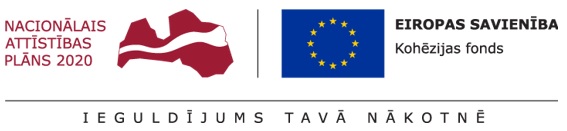 PAZIŅOJUMS PAR IEPIRKUMA PROCEDŪRAS REZULTĀTIEMPasūtītājs: SIA „Rojas DzKU”, reģ. Nr. 49003000396, Selgas iela 8, Roja, Rojas novads, kontaktpersona: ūdenssaimniecības vadītājs Haralds Valdemārs, tālrunis 29136442, dzku@roja.lv.Iepirkuma procedūras nosaukums: “Jaunu kanalizācijas tīklu izbūves un pārbūves darbi Rojā”, Iepirkuma id.Nr.: SIA „Rojas DzKU” 2018/10.Projekta nosaukums: “Ūdenssaimniecības pakalpojumu attīstība Rojā, III kārta”, Identifikācijas Nr. 5.3.1.0/17/I/024.Iepirkuma priekšmets: Iepirkuma priekšmets ir būvdarbi – kanalizācijas tīklu izbūvei Rojā saskaņā ar Tehnisko specifikāciju un Būvprojektu. Būvdarbu apjoms: jaunu kanalizācijas tīklu izbūvei: 1530 m, t.sk. kanalizācijas spiedvads - 225 m, kanalizācijas tīklu pārbūve - 200 m, jaunu kanalizācijas sūkņu staciju izbūve – 3 gab. un 2 gab. kanalizācijas sūkņu staciju rekonstrukcija. CPV kods – 45200000-9 Pilnīgas vai daļējas izbūves darbi un inženiertehniskie darbi. Papildus CPV kodi: 45232400-6 Kanalizācijas ierīkošanas būvdarbi; 45231300-8 Ūdens un notekūdeņu cauruļvadu būvdarbi; 45454000-4 Pārbūves darbi.Pretendents, kuram piešķirtas Līguma slēgšanas tiesības: SIA “AJOR”, reģistrācijas Nr. 51203041061. Piedāvātā līgumcena ar izslēgtajiem darbu apjomiem: EUR 343 471,29 bez PVN.Lēmums par iepirkuma līguma slēgšanas tiesību piešķiršanu: 2018. gada 3. septembrī.Publicēts: 03.09.2018.